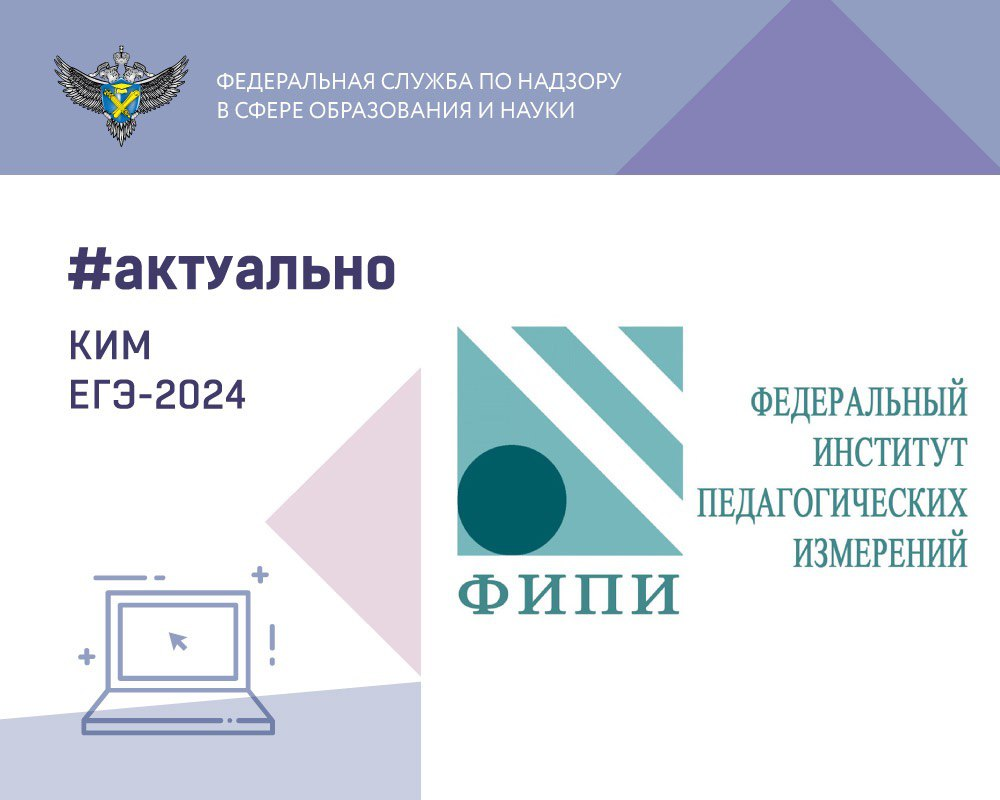 Важно: изменения в ЕГЭ-2024ФИПИ опубликовал на сайте проекты документов, определяющих структуру и содержание КИМ ЕГЭ в 2024 году (https://fipi.ru/ege/demoversii-specifikacii-kodifikatory). Все изменения направлены на усиление деятельностной составляющей экзаменационных моделей: применения умений и навыков анализа различной информации, решения практических задач, развернутого объяснения и аргументации.📝 ЕГЭ по русскому языку:- Изменены формулировки заданий 13 и 14, система ответов представляет собой множественный выбор в виде цифр.- При комментировании проблемы исходного текста в задании 27 участнику экзамена потребуется привести пример-аргумент на основе жизненного, читательского или историко-культурного опыта.- Изменены системы оценивания заданий 8, 26, 27.📝 ЕГЭ по литературе:- Сокращено количество заданий базового уровня сложности с кратким ответом с 7 до 6.- Уточнена тема сочинения 11.4: вместо формулировки, дающей экзаменуемому возможность привлекать любые произведения для раскрытия темы, в формулировку включены имена трёх писателей-классиков, из которых требуется выбрать одного.- Уточнены система и критерии оценивания ряда заданий, в критериях оценивания заданий с развернутым ответом повышены требования к грамотности.📝 ЕГЭ по математике (профильный уровень):- Включено задание по геометрии (задание 2), проверяющее умения определять координаты точки, вектора, производить операции над векторами, вычислять длину и координаты вектора, угол между векторами.📝 ЕГЭ по информатике:- Задание 13 будет проверять умение использовать маску подсети при адресации в соответствии с протоколом IP.В КИМ ЕГЭ по химии и базовой математике изменений в 2024 году нет.